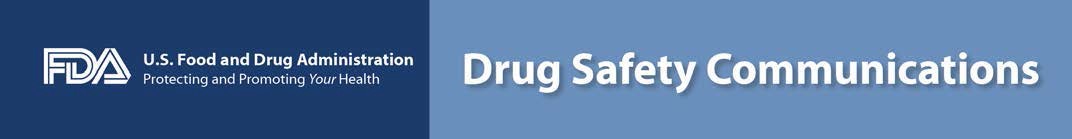 Cautioning, Warning, AlertingThe U.S. Food and Drug Administration (FDA) is cautioning that DRUG C, used to treat constipation, is associated with a rare but serious skin reaction that can progress to affect other parts of the body.The U.S. Food and Drug Administration (FDA) is warning that DRUG C, used to treat constipation, is associated with a rare but serious skin reaction that can progress to affect other parts of the body.The U.S. Food and Drug Administration (FDA) is alerting that DRUG C, used to treat constipation, is associated with a rare but serious skin reaction that can progress to affect other parts of the body.Recommending, Advising, SuggestingThe U.S. Food and Drug Administration (FDA) is recommending periodic heart rate monitoring during use of DRUG C, used to treat constipation, because this drug may pose heart risks to patientsThe U.S. Food and Drug Administration (FDA) is advising periodic heart rate monitoring during use of DRUG C, used to treat constipation, because this drug may pose heart risks to patientsThe U.S. Food and Drug Administration (FDA) is suggesting periodic heart rate monitoring during use of DRUG C, used to treat constipation, because this drug may pose heart risks to patientsAlerting, Notifying, InformingThe U.S. Food and Drug Administration (FDA) is alerting that DRUG C, used to treat constipation, is associated with a rare but serious skin reaction that can progress to affect other parts of the body.The U.S. Food and Drug Administration (FDA) is notifying that DRUG C, used to treat constipation, is associated with a rare but serious skin reaction that can progress to affect other parts of the body.The U.S. Food and Drug Administration (FDA) is informing that DRUG C, used to treat constipation, is associated with a rare but serious skin reaction that can progress to affect other parts of the body.Evaluating, Conducting a Review of, InvestigatingThe U.S. Food and Drug Administration (FDA) is evaluating the risk of stroke, heart attack, and death associated with continual use of DRUG C, used to treat constipation. The U.S. Food and Drug Administration (FDA) is conducting a review of the risk of stroke, heart attack, and death associated with continual use of DRUG C, used to treat constipation. The U.S. Food and Drug Administration (FDA) is investigating the risk of stroke, heart attack, and death associated with continual use of DRUG C, used to treat constipation. Concluded, Determined, FoundThe U.S. Food and Drug Administration (FDA) has concluded that DRUG C, used to treat constipation, carries an increased risk of heart attack and death and is requiring updates to the drug labels to warn about this risk. The U.S. Food and Drug Administration (FDA) has determined that DRUG C, used to treat constipation, carries an increased risk of heart attack and death and is requiring updates to the drug labels to warn about this risk.The U.S. Food and Drug Administration (FDA) has found that DRUG C, used to treat constipation, carries an increased risk of heart attack and death and is requiring updates to the drug labels to warn about this risk.